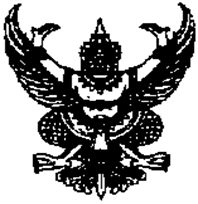 ประกาศเทศบาลตำบลรูสะมิแลเรื่อง   การจัดตั้งศูนย์ข้อมูลข่าวสารเทศบาลตำบลรูสะมิแล...........................................		ด้วย พระราชบัญญัติข้อมูลข่าวสารของทางราชการ พ.ศ.2540 กำหนดให้ประชาชนสามารถรับรู้ข้อมูลข่าวสารเกี่ยวกับการดำเนินงานต่างๆ ของรัฐ พร้อมทั้งสามารถแสดงความคิดเห็นได้และในการขอข้อมูลข่าวสารต้องไม่เป็นการเปิดเผยข้อมูลบุคคลอื่น หรือเป็นการแสวงหาผลประโยชน์ทางการค้าและเป็นไปตามที่บัญญัติไว้ในพระราชบัญญัติข้อมูลข่าวสารของทางราชการ พ.ศ.2540		อาศัยอำนาจตามความ พระราชบัญญัติข้อมูลข่าวสารของทางราชการ พ.ศ.2540 เทศบาลตำบล   รูสะมิแล อำเภอเมืองปัตตานี จังหวัดปัตตานี จึงจัดตั้งศูนย์ข้อมูลข่าวสารของเทศบาลตำบลรูสะมิแล ขึ้น ณ สำนักงนเทศบาลตำบลรูสะมิแล โดยให้ประชาชนสามารถยื่นเรื่องขอข้อมูลข่าวสารที่ต้องการได้ ณ ศูนย์ข้อมูลข่าวสารเทศบาลตำบลรูสะมิแล (ชั้น 1) สำนักปลัดเทศบาลในวันและเวลาราชการ		จึงประกาศมาเพื่อโปรดทราบโดยทั่วกัน						ประกาศ   ณ  วันที่   23   เดือนกุมภาพันธ์  พ.ศ.2560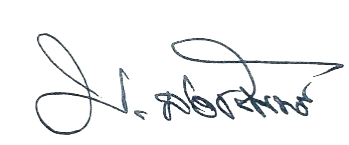 (นายบันเทิง  ล่องจันทร์)ปลัดเทศบาลตำบลรูสะมิแล ปฏิบัติหน้าที่นายกเทศมนตรีตำบลรูสะมิแล